Supplemental MaterialDescriptionImage acquisition and processing (Gazes et al., 2021)All MR images were acquired on a 3.0T Philips Achieva Magnet. There were two 2-hour MR imaging sessions to accommodate the twelve fMRI tasks as well as the additional imaging modalities. Relevant to the current study, T1-weighted MPRAGE scan was acquired to determine cortical thickness, with a TE/TR of 3/6.5 ms and Flip Angle of 8°, in-plane resolution of 256 x 256, field of view of 25.4 × 25.4cm, and 165–180 slices in axial direction with slice-thickness/gap of 1/0mm. In addition, BOLD fMRI for twelve tasks, FLAIR, DTI, ASL and a 7-minute resting BOLD scan were acquired but not reported in the current study. A neuroradiologist reviewed each subject's scans. Any significant findings were conveyed to the subject's primary care physician.Each subject's structural T1 scans were reconstructed using FreeSurfer v5.1 (http://surfer.nmr.mgh.harvard.edu/). The accuracy of FreeSurfer's subcortical segmentation and cortical parcellation (Fischl et al., 2002; Fischl et al., 2004) has been reported to be comparable to manual labeling. Each subject's white and gray matter boundaries as well as gray matter and cerebral spinal fluid boundaries were visually inspected slice by slice, manual control points were added when any visible discrepancy was found, and reconstruction was repeated until we reached satisfactory results within every subject. The subcortical structure borders were plotted by FreeView visualization tools and compared against the actual brain regions. In case of discrepancy, they were corrected manually. Finally, we computed the mean cortical thickness for each participant to be used in group-level analyses.Latent Change Score ModelThe supplementary Table 1 reports the factor loadings of the LCSM that we estimated the factor scores. We note that since we constraint the factor loadings at baseline and follow-up to be same. The full results and its corresponding R codes can be found on https://seonjoo.github.io/lcsa_leisure. Of note, the results agree with the regression results.Supplemental Table 2Bi-variate relationships between demographics, leisure activity and cognitionLegend: LA = Leisure activity; r = Pearson correlations, t = t-tests. Gender : F= 0, M= 1; Family Income: <$75.000 = 0, ≥$75.000 = 1. * represent p-values < .05.Supplemental Table 3Baseline leisure activity frequency and cognitive change(Family income not included in the model)Legend: LA: Leisure Activity; ß: standardized regression coefficient; ap < 0.001; Gender: F = 0, M = 1; Family Income:  <$75.000 = 0, ≥$75.000 = 1; didn’t know = 2 (10 participants). * p-values ≤ .05.Supplemental Table 4Association between categories of leisure activity frequency at baseline and cognitive change                                                      (Based on CFA represented on Supplemental Figure 2)                Legend: LA: Leisure Activity; ß: standardized regression coefficient; ap < 0.001; Gender: F = 0, M = 1; Family Income:  <$75.000 = 0,                 ≥$75.000 = 1; didn’t know = 2 (10 participants). * p-values ≤ .05.Supplemental Table 5                   Legend: LA: Leisure Activity; ß: standardized regression coefficient; a Significant model; Gender: F = 0, M = 1;                         Family Income:  <$75.000 = 0, ≥$75.000 = 1; didn’t know = 2 (10 participants). * p-values < .05. Supplemental Table 6      Absence of age moderation in the associations between leisure activity frequency and cognitive change Legend: LA: Leisure Activity; ß: standardized regression coefficient; ap < 0.001; Gender: F = 0, M = 1; Family Income: <$75.000 = 0, ≥$75.000 = 1; didn’t know = 2 (10 participants). LA. Supplemental Figure 1   							   				                     Confirmatory Factor Analysis diagram 1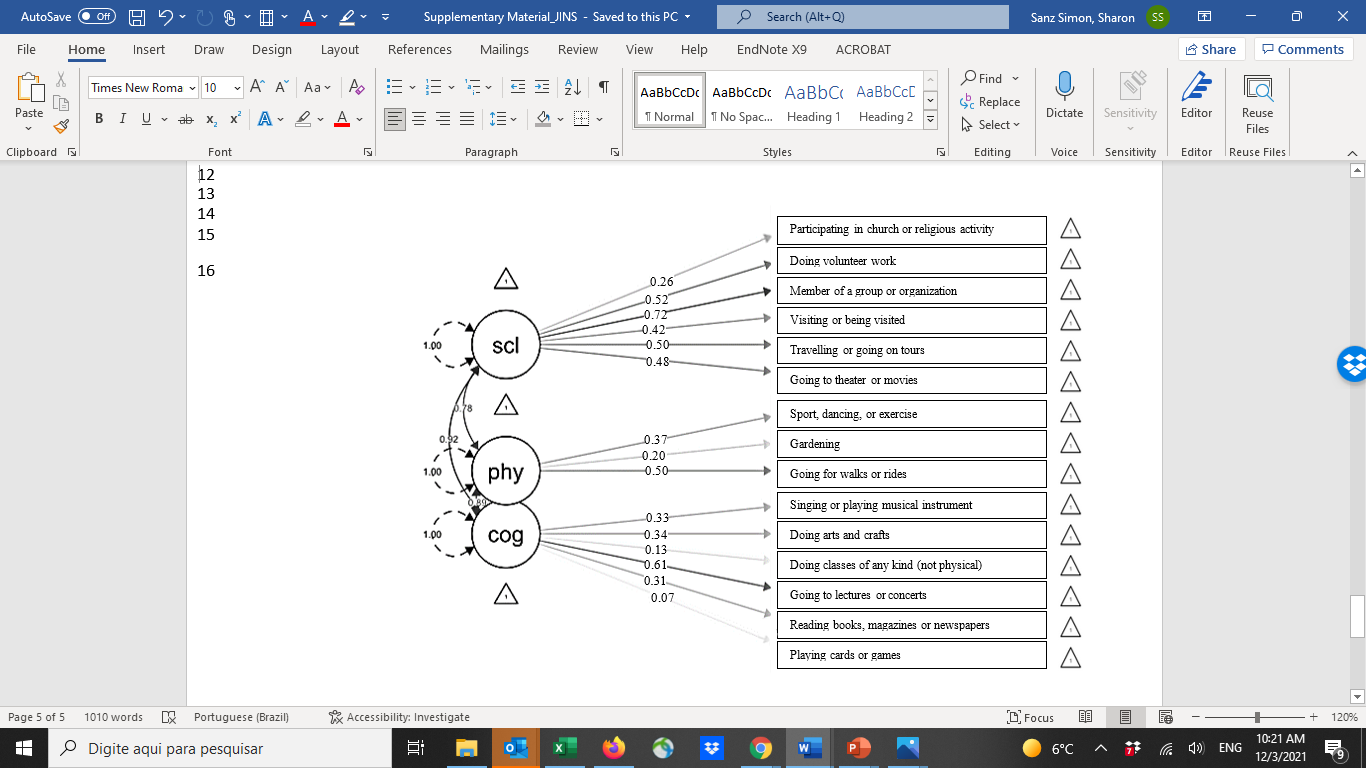 Supplemental Figure 2   							   				                     Confirmatory Factor Analysis diagram 2                                                              Model included only items with significant loadingsNote: Four LA items were excluded: “participating in church or religious activity”, “gardening”, “playing cards and games” and “doing classes of any kind (not physical)”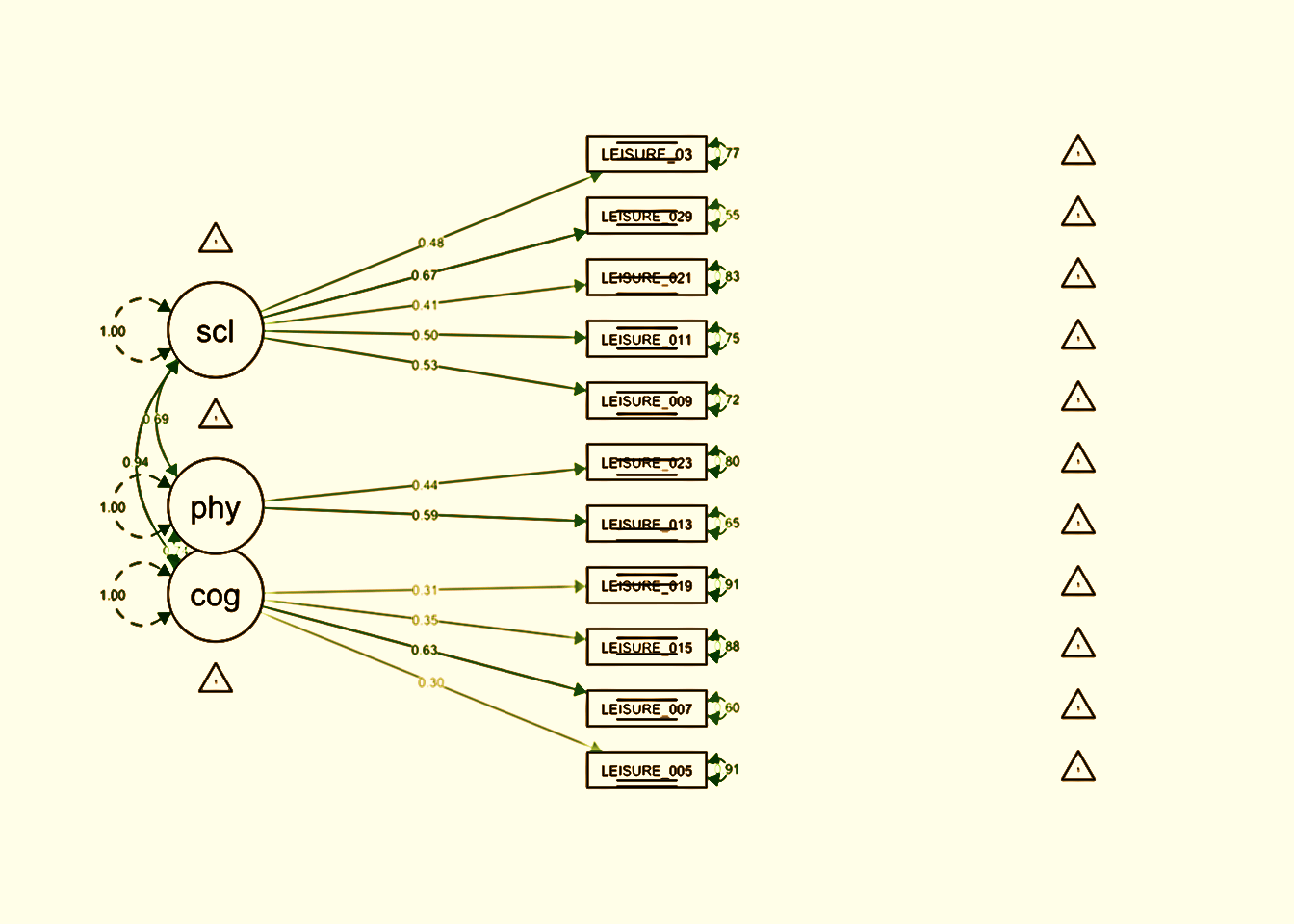 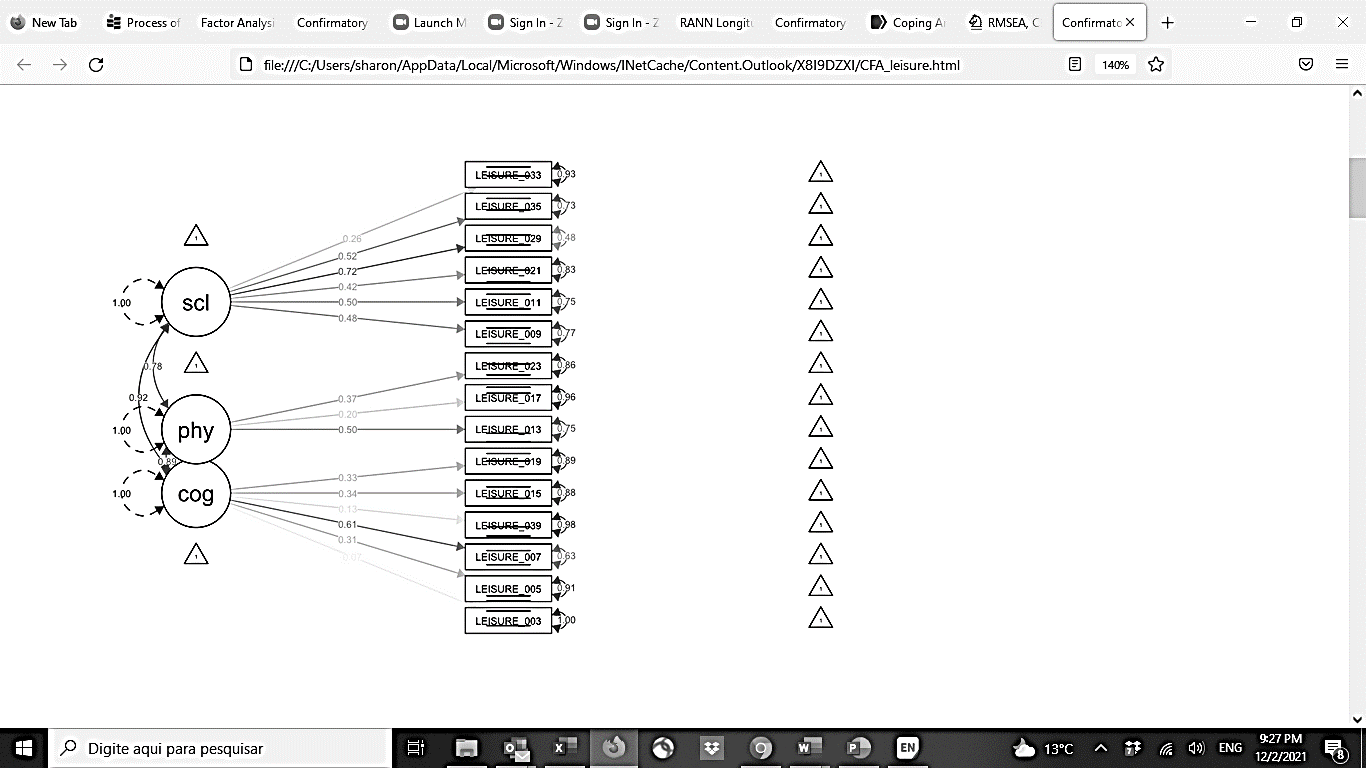 Supplemental Table 1LCSM Factor LoadingsSupplemental Table 1LCSM Factor LoadingsSupplemental Table 1LCSM Factor LoadingsSupplemental Table 1LCSM Factor LoadingsSupplemental Table 1LCSM Factor LoadingsSupplemental Table 1LCSM Factor LoadingsSupplemental Table 1LCSM Factor LoadingsVariablesEstimateStd.Errz-valueP(>|z|)Speed at baselineWAISRRAW_bl(S1)1Speed at baselineTMTAtm_bl(S2)-0.8830.071-12.482<0.001Speed at baselineSTRPcRAW_bl(S3)0.9250.06613.999<0.001Speed at baselineDgtS_CRT_bl(S4)-1.1550.075-15.339<0.001Speed at baselinePttC_CRT_bl(S5)-0.9090.078-11.727<0.001Speed at baselineLtCm_CRT_bl(S6)-0.9610.077-12.462<0.001Speed at follow upWAISRRAW_fu(S1)1<0.001Speed at follow upTMTAtim_fu(S2)-0.8830.071-12.482<0.001Speed at follow upSTRPcRAW_(S3)0.9250.06613.999<0.001Speed at follow upDgtS_CRT_(S4)-1.1550.075-15.339<0.001Speed at follow upPttC_CRT_(S5)-0.9090.078-11.727<0.001Speed at follow upLtCm_CRT_(S6)-0.9610.077-12.462<0.001Reasoning at baselineWAIS3RAW_(R1)1<0.001Reasoning at baselineBLKraw_bl(R2)0.9560.06215.343<0.001Reasoning at baselineWAIS3RAW_(R3)0.7030.06311.153<0.001Reasoning at baselineMtR_POTC_(R4)0.9560.06414.962<0.001Reasoning at baselinePpF_POTC_(R5)0.9670.06814.282<0.001Reasoning at baselineLtS_POTC_(R6)0.9250.07212.931<0.001Reasoning at follow upWAIS3RAW_(R1)1<0.001Reasoning at follow upBLKraw_fu(R2)0.9560.06215.343<0.001Reasoning at follow upWAIS3RAW_(R3)0.7030.06311.153<0.001Reasoning at follow upMtR_POTC_(R4)0.9560.06414.962<0.001Reasoning at follow upPpF_POTC_(R5)0.9670.06814.282<0.001Reasoning at follow upLtS_POTC_(R6)0.9250.07212.931<0.001Memory at baselineSRTlts_bl(M1)1<0.001Memory at baselineSRTcltr_b(M2)1.0240.02836.008<0.001Memory at baselineSRTlst_bl(M3)0.9620.03626.942<0.001Memory at baselineLgM_POTC_(M4)0.3730.0596.282<0.001Memory at baselinePrA_POTC_(M5)0.3720.066.152<0.001Memory at baselineWrO_POTC_(M6)0.4350.0577.66<0.001Memory at follow upSRTlts_fu(M1)1Memory at follow upSRTcltr_f(M2)1.0240.02836.008<0.001Memory at follow upSRTlast_f(M3)0.9620.03626.942<0.001Memory at follow upLgM_POTC_(M4)0.3730.0596.282<0.001Memory at follow upPrA_POTC_(M5)0.3720.066.152<0.001Memory at follow upWrO_POTC_(M6)0.4350.0577.66<0.001Vocab at baselineWAISRRAW_(V1)1<0.001Vocab at baselineWTARrw_bl(V2)1.150.05421.489<0.001Vocab at baselineAMNARTrr_(V3)-1.0980.055-19.981<0.001Vocab at baselineSyn_POTC_(V4)0.9780.04123.673<0.001Vocab at baselineAnt_POTC_(V5)1.0860.05519.816<0.001Vocab at baselinePctNm_Pr_(V6)-1.0580.056-18.985<0.001Vocab at follow upSyn_POTC_(V1)1<0.001Vocab at follow upAnt_POTC_(V2)1.150.05421.489<0.001Vocab at follow upPctNm_Pr_(V3)-1.0980.055-19.981<0.001Vocab at follow upWAISRRAW_(V4)0.9780.04123.673<0.001Vocab at follow upWTARraw_f(V5)1.0860.05519.816<0.001Vocab at follow upAMNARTrr_(V6)-1.0580.056-18.985<0.001Overall LA FrequencyReasoningBaseline Speed BaselineMemory BaselineVocab BaselineReasoningChangeSpeed ChangeMemory ChangeVocab ChangeAger= .13p = .03*r= -.45p < .001*r= -.65p < .001*r= -.45p < .001*r= .18p = .005*r= -.43p < .001*r= -.38p < .001*r= -.08p = .19r= -.35p < .001*Gendert = 1.36p = .17t= -.60p = .54t= 1.63p = .10t= 1.53p = .12t= -2.60p = .010*t= 1.33p = .18t= 1.72p = .08t= .96p = .33t= 1.50p = .13Educationr= .15p = .01*r= .33p < .001*r= .04p = .51r= .17p = .008*r= .41p < .001*r= .09p = .14r= .09p = .16r= -.01p = .84r= -.18p = .005*Family Inct= -.64p = .51t= -3.44p = .001*t= -.79p = .42t= -.08p = .93t= -3,38p = .001*t= -1.11p = .26t= -.85p = .34t= .38p = .97t= 1.00p = .31Model 2Reasoning ChangeN=234Reasoning ChangeN=234Speed ChangeN=234Speed ChangeN=234Memory ChangeN=234Memory ChangeN=234Vocabulary ChangeN=234Vocabulary ChangeN=234R2= .24F(5,228)= 14.973a  R2= .24F(5,228)= 14.973a  R2= .20F(5,228)= 11.391aR2= .20F(5,228)= 11.391aR2=.12F(5,228)= 4.815aR2=.12F(5,228)= 4.815aR2= .16F(5,228)= 8.923aR2= .16F(5,228)= 8.923aßp-valueßp-valueßp-valueßp-valueAge-.414<.001*-.363<.001*-.274 .001*-.342   <.001*Gender-.044.45-.064.29-.071.23-.032   .60Education .091.16.118 .05* .078.26-.050   .46Baseline performance .110.12.079.31-.374<.001*-.128   .06Baseline LA .154 .01*.148 .01*.09 .12 .118    .05*Reasoning ChangeN=208Reasoning ChangeN=208Speed ChangeN=208Speed ChangeN=208Memory ChangeN=208Memory ChangeN=208Vocabulary ChangeN=208Vocabulary ChangeN=208VariablesR2= .22                  f2=.28F(6,201)= 9.912**  R2= .22                  f2=.28F(6,201)= 9.912**  R2= .17                 f2=.20F(6,201)= 7.255** R2= .17                 f2=.20F(6,201)= 7.255** R2=.12                f2=.13F(6,201)= 5.100** R2=.12                f2=.13F(6,201)= 5.100** R2= .15                 f2=.17F(6,201)= 6.150** R2= .15                 f2=.17F(6,201)= 6.150** ßp-valueßp-valueßp-valueßp-valueAge-.406<.001-.339<.001-.246.001-.329<.001Gender-.029.64-.051.42-.068.30-.031.63Education .128.07 .135.05  .075.30-.030.68Family Income .073.26  .078.24 -.009.89 .014.83Baseline performance .057.47  .053.52 -.374<.001-.137.06Intellect LA .138.03*  .125.06  .157  .02* .118.08Reasoning ChangeN=208Reasoning ChangeN=208Speed ChangeN=208Speed ChangeN=208Memory ChangeN=208Memory ChangeN=208Vocabulary ChangeN=208Vocabulary ChangeN=208VariablesR2= .23                  f2=.29F(6,201)= 10.122a R2= .23                  f2=.29F(6,201)= 10.122a R2= .18                 f2=.21F(6,201)= 7.519aR2= .18                 f2=.21F(6,201)= 7.519aR2=.11                f2=.12F(6,201)= 4.317a  R2=.11                f2=.12F(6,201)= 4.317a  R2= .15                 f2=.17F(6,201)= 6.298aR2= .15                 f2=.17F(6,201)= 6.298aßp-valueßp-valueßp-valueßp-valueAge-.396<.001*-.339<.001*-.244  .002*-.344<.001*Gender-.035.57-.053.41-.073.27-.038.56Education.127.08.138  .04*.100.17.025.73Family Income.004.95.062.34-.018.78-.033.62Baseline performance.106.19.078.35-.362<.001*-.139.13Social LA.148  .02*.145  .02*.075.27.130  .05*Reasoning ChangeN=208Reasoning ChangeN=208Speed ChangeN=208Speed ChangeN=208Memory ChangeN=208Memory ChangeN=208Vocabulary ChangeN=208Vocabulary ChangeN=208R2= .21                  f2=.26F(6,201)= 9,109a  R2= .21                  f2=.26F(6,201)= 9,109a  R2= .16                 f2=.19F(6,201)= 6.681aR2= .16                 f2=.19F(6,201)= 6.681aR2=.11                f2=.12F(6,201)= 4.157b R2=.11                f2=.12F(6,201)= 4.157b R2= .14                 f2=.16F(6,201)= 5.609aR2= .14                 f2=.16F(6,201)= 5.609aßp-valueßp-valueßp-valueßp-valueAge-.381<.001*-.320<.001*-.232 .003*-.324<.001*Gender-.039.54-.058.37-.076.25-.039.55Education .147  .04* .159   .01* .108.13-.011.88Family Income .051.43 .060 .36-.013.84-.003.95Baseline performance .082.31 .064 .45-.369<.001*-.119.115Physical LA .054.39 .054 .41  .037 .58  .018 .79Model 2Reasoning ChangeN=140Reasoning ChangeN=140Speed ChangeN=140Speed ChangeN=140Memory ChangeN=140Memory ChangeN=140Vocabulary ChangeN=140Vocabulary ChangeN=140R2= .24                 F(7,120)= 6.692aR2= .24                 F(7,120)= 6.692aR2= .16             F(7,120)= 4.482aR2= .16             F(7,120)= 4.482aR2=.13                F(7,120)= 2.580a R2=.13                F(7,120)= 2.580a R2= .16               F(7,120)= 4.436aR2= .16               F(7,120)= 4.436aßp-valueßp-valueßp-valueßp-valueAge-.499<.001*-.422<.001*-.223  .03*-.372   <.001*Gender-.031.69-.113.17-.090.30 .078.35Education.153.10.142 .11 .164.09-.009.92Family Income.033.69.059.49-.071.43-.087.31Baseline performance.003.97   -.050.64-.401<.001*-.196.03Thickness Change.117.15.135.11-.104.24-.041.63Baseline LA.182  .02*.190 .03* .051.57 .100.24Model 3AAge as continuous variableReasoning ChangeN=208Reasoning ChangeN=208Speed ChangeN=208Speed ChangeN=208Memory ChangeN=208Memory ChangeN=208Vocabulary ChangeN=208Vocabulary ChangeN=208R2= .25F(7,200)= 9.560**R2= .25F(7,200)= 9.560**R2= .20F(7,200)= 7.302**R2= .20F(7,200)= 7.302**R2= .12F(7,200)= 4.116**R2= .12F(7,200)= 4.116**R2= .16F(7,200)= 5.608**R2= .16F(7,200)= 5.608**ßp-valueßp-valueßp-valueßp-valueAge1-.421<.001-.358<.001-.255 .001-.348<.001Sex-.026.68-.047.46-.065 .33-.027.68Education .130.06 .141.03 .088 .22-.028.70Family Income  .060.34 .067.30     -.003 .96-.008.90Baseline performance .072.35 .057.48 -.363<.001-.129.08Baseline LA     -.028.90    -.096.69  .204 .42 .162.51Baseline LA * Age1 .230.32 .294.22 -.074 .77-.011.96Model 3BAge as categorical variableReasoning ChangeN=208Reasoning ChangeN=208Speed ChangeN=208Speed ChangeN=208Memory ChangeN=208Memory ChangeN=208Vocabulary ChangeN=208Vocabulary ChangeN=208R2= .22F(7,200)= 8.298**R2= .22F(7,200)= 8.298**R2= .18F(7,200)= 6.542**R2= .18F(7,200)= 6.542**R2= .12F(7,200)= 3.918**R2= .12F(7,200)= 3.918**R2= .14F(7,200)= 4.863**R2= .14F(7,200)= 4.863**ßp-valueßp-valueßp-valueßp-valueAge2-.367<.001-.310<.001-.236.002-.317<.001Sex-.027.66-.043.50-.064.34-.026.69Education.091.20.120.07.071.32-.045.54Family Income.046.47.057.38    -.010.88  .000.99Baseline performance.119.12.099.22-.349<.001-.135.07Baseline LA.112.57.044.83 .221.30 .225.28Baseline LA * Age2.080.68.147.46-.095.65-.083.69